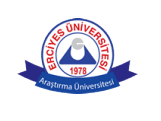 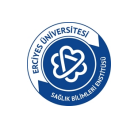 T.C.ERCİYES ÜNİVERSİTESİ SAĞLIK BİLİMLERİ ENSTİTÜSÜ MÜDÜRLÜĞÜNE                                                                              KAYSERİAF BAŞVURU FORMUSöz konusu kanunun yayımı tarihinden önce birden fazla yükseköğretim kurumuna dönme hakkı kazandım ise bunlardan bir tanesine kayıt hakkım olduğunu kabul ederim,05 Temmuz 2022 tarih ve	31887 sayılı Resmi Gazete'de yayımlanarak yürürlüğe giren "Devlet Memurları Kanunu İle Bazı Kanunlarda ve 375 Sayılı Kanun Hükmünde Kararnamede Değişiklik Yapılmasına Dair 7417 sayılı Kanun’un 35. Maddesi ile 2547 sayılı Kanuna eklenen Geçici 83. madde hükümlerine göre               verilen haktan yararlanmak istiyorum. Belirttiğim tüm bilgilerin doğruluğunu beyan eder bilgilerimde bir eksiklik veya yanlışlık dolayısıyla uğrayacağım maddi ve manevi zarardan dolayı Erciyes Üniversitesi Sağlık Bilimleri Enstitüsünden herhangi                                 bir hak iddia etmeyeceğimi kabul eder,          Gereğini saygılarımla arz ederim.ADRES(Adresses)Tarih(Date)İmza(Signature)Eklenecek BelgelerTerör suçundan hüküm giyenler ile terör örgütlerine veya Milli Güvenlik Kurulunca Devletin milli güvenliğine karşı faaliyette bulunduğuna karar verilen yapı, oluşum veya gruplara üyeliği, mensubiyeti veya iltisakı yahut bunlarla irtibatı tespit edilenleraf başvurusunda bulunamayacağından başvuru formuyla beraber terör suçundan hüküm almadığına dair Savcılıktan/e- Devlet'ten alınan sabıka kaydı belgesi 1 Adet nüfus cüzdanı fotokopisi (nüfus bilgilerinde değişiklik varsa vukuatlı nüfus kayıt örneği eklenecektir.)1 Adet Biyometrik Fotoğraf Erkek adaylar için askerlik şubesi/ e-Devlet’ten alınan askerlik durum belgesi (Son 2 ay)NOT7417 Sayılı Kanundan Yaralanmak isteyen öğrenciler bizzat veya noter vekaleti ile Erciyes Üniversitesi Sağlık Bilimleri Enstitüsü Müdürlüğü Öğrenci İşleri Bürosuna 4 (dört) aylık başvuru süresi içinde 05/11/2022 mesai saati sonuna kadar başvuranlar belirlenecek esaslar çerçevesinde            öğrenimlerine 2022-2023 Eğitim-Öğretim yılında başlatılabilecektir.Bu kanun maddesinin yürürlüğe girdiği tarihte askerlik görevini yapmakta olanlar ise "Terhislerini Takip Eden 2 Ay içinde ilgili yükseköğretim kurumuna başvurmaları halinde bu maddede belirtilen haklardan" yararlandırılacaklardır.Posta veya e-posta yoluyla yapılacak başvurular dikkate alınmayacaktır.ADI SOYADI(Name Surname)ÖĞRENCİ NO(Student No)ENSTİTÜSÜ(İnstitute)TC KİMLİK NO(identity no)Anabilim Dalı/Bilim Dalı/Program(Departmat)Cep Telefonu(Cell Phone)E-Posta(E-mail)Ev Telefonu(Phone)Enstitüye Kayıt Yılı ve Öğrenci numarası………………………………..	Öğrenci No:…………………………………………………………………………..	Öğrenci No:…………………………………………………………………………..	Öğrenci No:…………………………………………………………………………..	Öğrenci No:…………………………………………İlişik Kesme tarihi ve sebebi…… / …… / ………..…… / …… / ………..…… / …… / ………..…… / …… / ………..Enstitüde kayıt hakkı Kazandıkları halde kayıtyaptırmayanların Kazandıkları Yıl/DönemAskerlik Durumu (Erkekler için)YapmadımYaptımTerhis Tarihi…… / …. / ………Terör Suçundan Hüküm Giyilip GiyilmediğiHayır Giymedim	Evet GiydimHayır Giymedim	Evet GiydimHayır Giymedim	Evet GiydimHayır Giymedim	Evet GiydimNüfus bilgilerinde değişiklik oldu mu?Evet Değişti	Hayır DeğişmediDeğişti ise Önceki Adı SOYADI: …………………………………………….Evet Değişti	Hayır DeğişmediDeğişti ise Önceki Adı SOYADI: …………………………………………….Evet Değişti	Hayır DeğişmediDeğişti ise Önceki Adı SOYADI: …………………………………………….Evet Değişti	Hayır DeğişmediDeğişti ise Önceki Adı SOYADI: …………………………………………….